附件2IT服务项目经理证书样式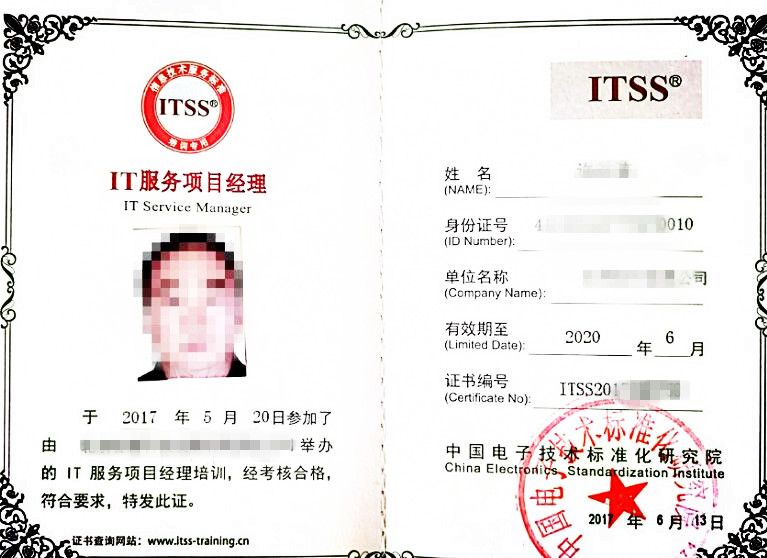 